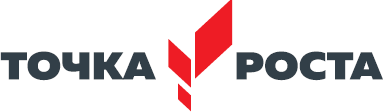 Департамент образования Орловской области Муниципальное бюджетное общеобразовательное учреждение -Себякинская основная общеобразовательная школаУтверждаю:Директор ОУ /_______Г.А.ПетрушинаПриказ от 01.09.2023 № 49
Дополнительная общеразвивающая программа«Шахматная гостинная».(физкультурно-спортивного направления).Возрастная категория : 7-14лет.д.Себякино 2023 г.Пояснительная запискаРабочая программа  курса  «Шахматная  гостиная»  составлена  на основе примерной программы внеурочной деятельности (начальное и основное общее образование) Горский В.А., Тимофеев А.А., Смирнов Д.В. и др./Под ред. Горского Д.В. Примерные программы внеурочной деятельности. Начальное и основное образование (Стандарты второго поколения) М.: Просвещение, 2014.Программа «Шахматы» позволяет реализовать многие позитивные идеи отечественных теоретиков и практиков - сделать обучение радостным, поддерживать устойчивый интерес к знаниям. Стержневым моментом занятий становится деятельность самих учащихся, когда они наблюдают, сравнивают, классифицируют, группируют, делают выводы, выясняют закономерности.Шахматы по своей природе остаются, прежде всего, игрой. И ученик, особенно в начале обучения, воспринимает их именно как игру. Сейчас шахматы стали профессиональным видом спорта, к тому же все детские соревнования носят спортивную направленность. Поэтому развитие личности ребенка происходит через шахматную игру в ее спортивной форме. Спорт вырабатывает в человеке ряд необходимых и требуемых в обществе качеств: целеустремленность, волю, выносливость, терпение, способность к концентрации внимания, смелость, расчет, умение быстро и правильно принимать решения в меняющейся обстановке и т.д. Шахматы, сочетающие в себе также элементы науки и искусства, могут вырабатывать в учащихся эти черты более эффективно, чем другие виды спорта. Формирование этих качеств нуждается, безусловно, в мотивации, а в шахматах любое поражение и извлеченные из него уроки способны создать у ребенка сильнейшую мотивацию к выработке у себя определенных свойств характера.О социальной значимости шахмат, их возрастающей популярности можно судить по таким весомым аргументам как создание международных организаций, занимающихся популяризацией и пропагандой шахмат, проведение всемирных шахматных олимпиад и многочисленных международных соревнований. Шахматы становятся все более серьезным занятием огромного количества людей и помогают становлению человека в любой среде деятельности, способствуя гармоничному развитию личности.Шахматы — это не только игра, доставляющая ученикам много радости, удовольствия, но и действенное эффективное средство их умственного развития, формирования внутреннего плана действий -способности действовать в уме.Игра в шахматы развивает наглядно-образное мышление, способствует зарождению логического мышления, воспитывает усидчивость, вдумчивость, целеустремленность. Ученик, обучающийся этой игре, становится собраннее, самокритичнее, привыкает самостоятельно думать, принимать решения, бороться до конца, не унывать при неудачах. Экспериментально же было подтверждено, что дети, вовлеченные в волшебный мир шахмат, лучше успевают в школе, а так же положительно влияют на совершенствование у детей многих психических процессов и таких качеств, как восприятие,внимание, воображение, память, мышление, начальные формы волевого управления поведением. В начальной школе происходят радикальные изменения: на первый план выдвигается развивающая функция обучения, в значительной степени способствующая становлению личности младших школьников и наиболее полному раскрытию их творческих способностей. Древние мудрецы сформулировали суть шахмат так: «Разумом одерживать победу».Шахматные игры развивают такой комплекс наиважнейших качеств, что с давних пор приобрели особую социальную значимость- это один из самых лучших и увлекательных видов досуга, когда-либо придуманных человечеством.Актуальность данной программы состоит в том, что она направлена на организацию содержательного досуга учащихся, удовлетворение их потребностей в активных формах познавательной деятельности и обусловлена многими причинами: рост нервно-эмоциональных перегрузок, увеличение педагогически запущенных детей.В центре современной концепции общего образования лежит идея развития личности ребёнка, формирование его творческих способностей, воспитание важных личностных качеств. Всему этому и многому другому способствует процесс обучения игре в шахматы.Жизнь заставляет нас на каждом шагу отстаивать правильность своих воззрений, поступать решительно, проявлять в зависимости от обстоятельств выдержку и твердость, осторожность и смелость, умение фантазировать и умение смирять фантазию. И всё это же самое требуется в шахматах. Они многогранны и обладают огромным эмоциональным потенциалом, дарят«упоение в борьбе», но и одновременно требуют умения мобилизовать, и концентрировать внимание, ценить время, сохранять выдержку, распознавать ложь и правду, критически относиться не только к сопернику, но и к самому себе.Следовательно, они сочетают в себе элементы искусства, науки и спорта. Соприкосновение с этими важными областями общечеловеческой культуры вызывает в душе ребенка позитивный отклик, способствует гармоничному развитию. Кроме этого, шахматы являются большой школой творчества для детей, это уникальный инструмент развития их творческого мышления.Отличительной особенностью данной программы являются еженедельные теоретические и практические занятия, которые позволяют закрепить полученные знания и умения. На занятиях ребята учатся играть в шахматы, анализировать позиции, принимать решения, логически рассуждать, соблюдать выдержку и терпение, радоваться своей победе и не унывать при проигрышах.Адресат программыПрограмма ориентирована на детей в возрасте 11-14лет (5-8 классы).Уровень реализацииПрограмма рассчитана на 4 года обучения. Режим занятий обусловлен нормативно-правовой базой общеобразовательной, ориентированной на обучение детей старшего школьного возраста. Занятия проводятся 1 раз в неделю по 40-45 минут.Объем программыНа реализацию курса отводится 34 часа инвариантной части, 34 ч вариативной части, всего за год - 68 ч., за весь курс обучения – 272 часа.Программа предусматривает теоретические и практические занятия:теоретические	(знакомство	с	шахматами,	изучение	каждой фигуры, ее роль, функции);практические (непосредственно шахматная игра, соревнования в группе).Формы и виды работы:групповая работа;работа в парах;индивидуальная работа;практическая игра;решение шахматных задач, комбинаций и этюдов.дидактические игры и задания, игровые упражнения;теоретические занятия, шахматные игры, шахматные дидактические игрушки.участие в турнирах и соревнованиях.Методы и приемы работы: Методы формирования сознания учащегося:наглядно – слуховой (аудиозаписи)наглядно – зрительный (видеозаписи)словесный (рассказ, беседа, художественное слово)практический (показ приемов исполнения, импровизация)частично – поисковый (проблемная ситуация – рассуждения – верный ответ)методические ошибкиметодические игры Методы формирования деятельности и поведения учащегося:Самостоятельная работа;Иллюстрация; Методы стимулирования познания и деятельности:Поощрение;Контроль;Самоконтроль;Оценка;Самооценка;Вручение грамот;Одобрение словом; Методы поощрения:Благодарность;Благодарственное письмо родителям;Устное одобрение. Коррекционные методы:Решение задач и этюдов.Разбор позиций и комбинацийЗапись нотаций.Материально-техническое обеспечениешахматные доски с набором шахматных фигурдемонстрационная шахматная доска с набором магнитных фигуршахматные часышаблоны горизонтальных, вертикальных и диагональных линийшаблоны латинских букв (из картона или плотной бумаги) для изучения шахматной нотацииЦели и задачи программыЦель программы:Создание условий для личностного и интеллектуального развития учащихся, формирования общей культуры и организации содержательного досуга посредством обучения игре в шахматы.Задачи: Обучающие:познакомить с элементарными понятиями шахматной игры;помочь овладеть приёмами тактики и стратегии шахматной игры;научить воспитанников играть шахматную партию с записью;обучить решать комбинации на разные темы;обучить	учащихся	самостоятельно	анализировать	позицию,	через формирование умения решать комбинации на различные темы;научить детей видеть в позиции разные варианты. Развивающие:развивать фантазию, логическое и аналитическое мышление, память, внимательность, усидчивость;развивать интерес к истории происхождения шахмат и творчества шахматных мастеров;развивать способность анализировать и делать выводы;способствовать развитию творческой активности;развивать волевые качества личности. Воспитательные:воспитывать уважения к партнёру, самодисциплину, умение владеть собой и добиваться цели;сформировать правильное поведение во время игры;воспитывать чувство ответственности и взаимопомощи;воспитывать целеустремлённость, трудолюбие.Планируемые результатыЛичностные результаты освоения программы курса:Адекватно оценивать свое поведение и поведение окружающих.Формировать уважительное отношение к иному мнению.Учиться	понимать	свою	роль,	развивать	самостоятельность	и ответственность.Развивать навыки сотрудничества со взрослыми и сверстниками.Учиться относиться бережно к материальным и духовным ценностям.Познавательные результаты освоения программы курса:Осваивать начальные формы познавательной и личностной рефлексии.Учиться использовать знако-символические средства представления информации.Использовать различные способы поиска информации на заданную на кружке тему.Собирать и обрабатывать материал, учится его передавать окружающим разными способами.Овладевать логическими действиями, устанавливать аналогии, строить рассуждения, овладевать новыми понятиями.Овладевать начальными сведениями об изучаемом объекте (шахматах)Учиться	работать	в	информационной	среде	по	поиску	данных изучаемого объекта.Коммуникативные результаты освоения программы курса:Активно использовать речевые средства в процессе общения с товарищами во время занятий.Учиться слушать собеседника, напарника по игре, быть сдержанным, выслушивать замечания и мнение других людей, излагать и аргументировать свою точку зрения.Учиться договариваться о распределении функций и ролей в совместной деятельности.Регулятивные результаты освоения программы курса:Овладевать способностью принимать и сохранять цели и задачи занятия.Находить способы решения и осуществления поставленных задач.Формировать умение контролировать свои действия.Учиться понимать причины успеха и неуспеха своей деятельности.Выпускник получит возможность научиться:уровень:играть партию от начала до конца по шахматным правилам;записывать партии и позиции, разыгрывать партии по записи;находить мат в один ход в любых задачах такого типа;оценивать количество материала каждой из сторон и определять наличие материального перевеса;планировать, контролировать и оценивать действия соперников;определять общую цель и пути ее достижения;решать	лабиринтные	задачи	(маршруты	фигур)	на	шахматном материале.уровень: обучающиеся научатся;выигрышные стратегии матования одинокого короля; выпускник получит возможность научитсяставить мат одинокому королю двумя ладьями, королем и ферзем, королем и ладьей из любой позиции;понимать причины своего выигрыша и проигрыша;сравнивать и анализировать действия других игроков;разыгрывать простейшие пешечные и ладейные эндшпили.уровень: обучающиеся научатся:основные идеи комбинаций различных типов; выпускник получит возможность научится;осуществлять простейшие комбинации;определять наиболее эффективные способы достижения результата.Конечным результатом обучения считается умение сыграть по правилам шахматную партию от начала до конца. Это предполагает определенную прочность знаний и умение применять их на практике.Учебно-тематический план 1 год обучениягод обучениягод обучениягод обученияСодержание инвариантной части программыНачальный курс по обучению игре в шахматы максимально прост и доступен начинающим школьникам. Большое значение при изучении шахматного курса имеет специально организованная игровая деятельность, использование приема обыгрывания учебных заданий, создания игровых ситуаций.Содержание первого года обучения включает в себя следующие разделы:Шахматная	доска.	Шахматные	фигуры.	Знакомство	с	игровым "полем". (1 ч)Краткая	история	шахмат.	Знакомство	с	шахматами,	первые чемпионы. (1ч).Шахматные фигуры. Основные функциональные особенности фигур. Их роль в игре. (5 ч).Техника матования одинокого короля. Миттельшпиль, эндшпиль, блиц-шахматы, долгие шахматы. (5 ч).Достижение мата. Мат в один, два, три и более ходов. Задачи на постановку мата в несколько ходов. (10 ч).Шахматные комбинации. Разнообразие шахматной игры. Рокировка, комбинации, ведущие к достижению материального перевеса, система защиты, атака, пешка и ее роль, разрушение королевского прикрытия, типичные комбинации в дебюте, патовые комбинации. (8 ч)Повторение изученного в течение года. Шахматные баталии. Соревнования в группе. (5 ч).Содержание второго года обучения включает непосредственно обучение шахматной игре, освоение правил игры в шахматы, а так же знакомятся с шахматной нотацией, творчеством выдающихся шахматистов. Все перечисленные основы игры второго курса обучения можно разделить на следующие разделы:Повторение. Рокировка. Взятие на проходе (1 ч).Краткая история шахмат. Происхождение шахмат. Легенды о шахматах. (1 ч).Шахматная нотация. Обозначение горизонталей, вертикалей, обозначение шахматных фигур и терминов. Запись начального положения. (5 ч).Ценность шахматных фигур. Сравнительная сила фигур. Достижениематериального перевеса. (5 ч).Техника матования одинокого короля. Дифференцированные подходы к постановке мата (две ладьи против короля; ферзь и ладья против короля; ферзь и король против короля). (10ч).Достижение мата без жертвы материала. Учебные положения на мат в два хода в эндшпиле. Цугцванг. Учебные положения на мат в два хода в миттельшпиле. (8 ч).Шахматная комбинация. Матовые комбинации: тема отвлечения, завлечения, блокировки. (5 ч).Содержание третьего года обучения направлено на улучшение игровых качеств обучающихся и, в большей степени, ориентировано на игровую составляющую. Также предусмотрены моменты повторения, но в незначительной доле. Все перечисленные основы игры третьего курса обучения можно разделить на следующие разделы:Повторение, изученного в предыдущем году. (1 ч).Краткая история шахмат. Происхождение шахмат. Легенды о шахматах. (1 ч).Шахматная нотация. Обозначение горизонталей, вертикалей, обозначение шахматных фигур и терминов. Запись начального положения. Блиц-шахматы. Игра с часами. (3 ч).. Ценность шахматных фигур. Сравнительная сила фигур. Достижение материального перевеса. (4 ч).Техника матования одинокого короля. Дифференцированные подходы к постановке мата (две ладьи против короля; ферзь и ладья против короля; ферзь и король против короля). (4 ч).Достижение мата без жертвы материала. Учебные положения на мат в два хода в эндшпиле. Цугцванг. Учебные положения на мат в два хода в миттельшпиле. (4 ч).Шахматная комбинация. Матовые комбинации: тема отвлечения, завлечения, блокировки. (18 ч).Содержание четвертого года обучения схоже с курсом третьего года обучения и акцентировано на игровую деятельность учащихся. Более конкретную содержательную линию за четвертый год обучения можно разложить по следующим разделам:Повторение, изученного в предыдущем году. (2 ч).Краткая история шахмат. Происхождение шахмат. Легенды о шахматах. (2 ч).Шахматная нотация. Обозначение горизонталей, вертикалей, обозначение шахматных фигур и терминов. Запись начального положения. Блиц-шахматы. Игра с часами. (6 ч).. Ценность шахматных фигур. Сравнительная сила фигур. Достижение материального перевеса. (4 ч).Техника матования одинокого короля. Дифференцированные подходы к постановке мата (две ладьи против короля; ферзь и ладья против короля; ферзь и король против короля). (4 ч).Достижение мата без жертвы материала. Учебные положения на мат в два хода в эндшпиле. Цугцванг. Учебные положения на мат в два хода в миттельшпиле. (4 ч).Шахматная комбинация. Матовые комбинации: тема отвлечения, завлечения, блокировки. (13 ч).На занятиях используются обучающие плакаты, диаграммы задачи для самостоятельного решения, загадки, головоломки по темам, лабиринты на шахматной доске, кроссворды, ребусы, шахматное лото, викторины и др., решение которых дают не только информацию о какой-либо фигуре, но и представление об ее игровых возможностях и ограничениях. Кроме этого учащимся предлагаются темы для самостоятельного изучения: «Ферзь против пешки», «Ферзь против короля» и др., занимательные рассказы из истории шахмат, тесты для проверки полученных знаний.Применяемые методы педагогического контроля и наблюдения, позволяют контролировать и корректировать работу программы на всём её протяжении и реализации. Это дает возможность отслеживать динамику роста знаний, умений и навыков, позволяет строить для каждого ребенка его индивидуальный путь развития. На основе полученной информации педагог вносит соответствующие коррективы в учебный процесс. Контроль эффективности осуществляется при выполнении диагностических заданий и упражнений, с помощью типичных шахматных задач, фронтальных и индивидуальных опросов, наблюдений. Промежуточная аттестация проводится в торжественной соревновательной обстановке в виде шахматной игры.Условия реализации программыДанная программа реализуется педагогом дополнительного образования.Формы аттестацииМетодическое обеспечение программыНа занятиях используются:таблицы к различным турнирам;раздаточные материалы для тренинга;вопросники к контрольным занятиям и викторинам;словарь шахматных терминов;комплекты шахматных фигур с досками.В программе используются важнейшие принципы обучения:Принцип воспитывающего обучения. В ходе освоения детьми программы происходит осуществление воспитания через содержание, методы и организацию обучения.Принцип сознательности и активности. Изучение учащимися любой программной темы предполагает проявление на занятиях мыслительной активности, что выражается в сознательном освоении учебного материала, осознание и понимание конкретных факторов, правил, сведений, терминов, понятий. Юный шахматист учится (в той или иной степени – это зависит от индивидуальных способностей) осознавать свои ошибки, понимать причины их возникновения. Самым важным является то, что все приобретённые знания, умения и навыки сразу же переносятся в практическую деятельность, проявляясь в турнирной борьбе.Принцип наглядности. При показе шахматной партии на демонстрационной доске, выделяются важнейшие моменты, привлекается к ним внимание учащихся с целью осмысления ими связей между событиями на шахматной доске. На занятиях используется объяснение, а затем полученные представления закрепляются наглядными, конкретными примерами. Для этого показывается какая- либо типичная комбинация, технический приём и т.п., после чего учащиеся самостоятельно выполняют аналогичные задания.Принцип систематичности и последовательности. В задачу обучения в соответствии с этим принципом входит связывание разрозненных знаний, представлений и понятий в единую, стройную систему. Содержание всех теоретических сведений программы обеспечивает последовательность накопления знаний, формирование умений и навыков.Принцип доступности. Этот принцип означает, что учебный материал должен соответствовать возрасту, индивидуальным особенностям, уровню подготовленности.Принцип прочности. Прочность знаний, умений и навыков обеспечивается повторением, закреплением учебного материала. В программе сформулированы контрольные вопросы по проверке знаний. Кроме того, этот принцип отражён в учебно-тематическом плане программы: “Турниры”, “Анализ партий”, “Конкурсы решения задач”, “Сеанс одновременной игры”.Наиболее ярко принцип прочности проявляется при анализе партий учащихся. В этот момент можно повторить любой раздел программы, проверить знания, умения, навыки, напомнить содержание тех или иных шахматных понятий, подсказать способ их применения в конкретной шахматной позиции.Работа с родителямиФормы общения с семьей:круглый стол;викторина;конкурс;лекция-беседа;мастер-класс;анкетирование;консультация;день открытых дверей;презентация;творческое задание;тематическая встреча;совместная выставка;открытое занятие.ЛитератураУчебники и пособия по обучению детей шахматной игреАвербах Ю. Что нужно знать об эндшпиле.— М.: ФиС, 1979.Авербах Ю., Бейлин М. Путешествие в Шахматное королевство.– М.: ФиС, 1972.Авербах Ю., Бейлин М. Шахматный самоучитель. – М.: Советская Россия, 1970.Бареев И. Гроссмейстеры детского сада.— М.: Наш малыш, 1995.Блох М. 1200 комбинаций. – М.: РППО “Росбланкиздат”, 1992.Бобби Фишер учит играть в шахматы. – Киев: Здоровья, 1991.Бондаревский И. Комбинации в миттельшпиле. – М.: ФиС, 1965.Бондаревский И. Учитесь играть в шахматы. – Л.: Лениздат, 1966.Бронштейн  Д. Самоучитель шахматной  игры.  – М.:  ФиС, 1980,1982.1983.Вайнштейн Б. Комбинации и ловушки в дебюте. – М.: ФиС, 1965.Весела И., Веселы И. Шахматный букварь. – М.: Просвещение,Голенищев В. Программа подготовки юных шахматистов 3-го и 4-го разрядов.— М.: Всероссийский шахматный клуб, 1969.Гончаров	В.	Некоторые	актуальные	вопросы	обучения дошкольника шахматной игре. – М.: ГЦОЛИФК, 1984.Горенштейн Р. Подарок юному шахматисту. – М.: ТОО “Синтез”, АО “Марвик-М”, 1994.Гришин В., Ильин Е. Шахматная азбука. – М.: Детская литература,1980.Журавлев Н. В стране шахматных чудес. – М.: Международнаякнига, 1991.Журавлев Н. Шаг за шагом. – М.: ФиС, 1986.Зак В., Длуголенский Я. Я играю в шахматы. – Л.: Детская литература, 1985.Злотник Б., Кузьмина С. Курс-минимум по шахматам.— М.: ГЦОЛИФК, 1990.Иващенко С. Сборник шахматных комбинаций. - Киев: Радянська школа, 1986.Иващенко С. Сборник шахматных комбинаций. – Киев: Радянська школа, 1986.Каган И. В ваших руках короли. – Петрозаводск: Карелия, 1986.Капабланка Х.Р. Учебник шахматной игры. – М.: ФиС, 1983.Капабланка X. Р. Учебник шахматной игры.— М.: ФиС, 1983.Князева В. Азбука шахматиста.— Ангрен, 1990.Князева В. Уроки шахмат. – Ташкент: Укитувчи, 1992.Кобленц А. Волшебный мир комбинаций. – М.: ФиС, 1980.Костьев А. Уроки шахмат. – М.: ФиС, 1984.Костьев А. Учителю о шахматах. – М.: Просвещение, 1986.Костьев А. Учителю о шахматах.— М.: Просвещение, 1986.Костьев  А.  Шахматный  кружок  в  школе  и  пионерском лагере.– М.: ФиС, 1980.Ласкер Э. Учебник шахматной игры. – М.: ФнС, 1980.Ласкер Эм. Учебник шахматной игры.— М.: ФиС, 1980.Лисицын Г. Заключительная часть шахматной партии.— Л.: Лениздат, 1956.Майзелис И. Шахматы.—М.; Л.: Детгиз, 1960.Макарычев С., Макарычева М. От А до ...— М.: “64”, 1995.Мучник X. Рассказы о комбинациях на шахматной доске. – М.: ФиС, 1979.Мучник Х. Первые шахматные уроки. -– М.: Воениздат, 1980.Нежметдинов	Р.	Шахматы.	– Казань:	Татарское	книжное издательство, 1985.Нейштадт Я. По следам дебютных катастроф. – М.: ФиС, 1979.Нейштадт Я. Шахматный практикум. – М.: ФиС, 1980.Никитин	А.,	Фрадкин	А.	Книга	начинающего	шахматиста.– Красноярск, 1983.Нимцович А. Моя система. – М.: ФиС, 1984.Нимцович А. Моя система.— М.: ФиС, 1984.Новотельнов Н. Знакомьтесь, шахматы. – М.: ФиС, 1981.Панов В. Шахматы для начинающих. – М.: ФиС, 1955.Ройзман А. Шахматные миниатюры. – Минск: Полымя, 1978.Савин П. В мире шахматных комбинаций. – Кишинев: Картя Молдовеняскэ, 1981.Сокольский А. Ваш первый ход. – М.: ФиС, 1977.Сухин И. 1000 самых знаменитых шахматных комбинаций. – М.: Астрель, АСТ, 2001.Сухин И. Волшебные фигуры, или Шахматы для детей 2–5 лет. – М.: Новая школа, 1994.Сухин И. Волшебный шахматный мешочек. – Испания: Издательский центр Маркота. Международная шахматная Академия Г. Каспарова, 1992.Сухин И. Необыкновенные шахматные приключения.Сухин И. Приключения в Шахматной стране. – М.: Педагогика,1991.1991.Сухин И. Приключения в Шахматной стране.— М.: Педагогика,Сухин И. Удивительные приключения в Шахматной стране. – М.: Поматур, 2000.Сухин И. Шахматы для самых маленьких. – М.: Астрель, АСТ,2000.Сухин И. Шахматы, второй год, или Играем и выигрываем. - 2002.Сухин И. Шахматы, второй год, или Учусь и учу. - 2002.Сухин И. Шахматы, первый год, или Там клетки черно-белыечудес и тайн полны: Учебник для 1 класса четырёхлетней и трёхлетней начальной школы. – Обнинск: Духовное возрождение, 1998.Сухин И. Шахматы, первый год, или Учусь и учу: Пособие для учителя – Обнинск: Духовное возрождение, 1999.Сухин И. Шахматы, третий год, или Тайны королевской игры.— Обнинск: Духовное возрождение, 2004.Сухин И. Шахматы, третий год, или Учусь и учу.— Обнинск: Духовное возрождение, 2005.Суэтин И. Как играть дебют.— М.: ФиС, 1981.Учебники и пособия по обучению детей шахматной игреХенкин В. Последний шах. – М.: ФиС, 1979.Шахматный словарь / Сост. Г. Гейлер.— М.: ФиС, 1964.Шахматы — школе / Сост. Б. Гершунский и др.— М.: Педагогика,1991.Шахматы – школе/ Сост. Б. Гершунский, А. Костьев. – М.:Педагогика, 1991.Шахматы детям. – СПб.: Респекс, 1994.Шахматы	как	предмет	обучения	и	вид	соревновательной деятельности. – М.: ГЦОЛИФК, 1986.Шахматы	как	предмет	обучения	и	вид	соревновательной деятельности.— М.: ГЦОЛИФК, 1986Шумилин	Н.	Практикум	по	тактике.	– М.:	Андреевский флаг, 1993.Шумилин Н. Практикум по тактике.— М.: Андреевский флаг,1993.Шумилин Н. Шахматный задачник. – М.: ФиС, 1964.Юдович М. Занимательные шахматы. – М.: ФиС, 1966.Яковлев	Н.,	Костров	В.	Шахматный	задачник.	– СПб.:ЦНТИ, 1994.Дидактические шахматные сказкиСухин И. Котята-хвастунишки //Сухин И. Книга-выручалочка по внеклассному чтению. – М.: Новая школа, 1994. – Вып. 3.Сухин И. Лена, Оля и Баба Яга // Сухин И. Книга-выручалочка по внеклассному чтению. – М.: Новая школа, 1995. – Вып. 5.Сухин И. От сказки – к шахматам. Сухин И. Удивительные превращения деревянного кругляка // Сухин И. Книга-выручалочка по внеклассному чтению. – М.: Издательство фирмыACT, 1993.Сухин И. Удивительные приключения шахматной доски. Сухин И. Хвастуны в Паламеде.Сухин И. Черно-белая магия Ущелья Великанов // Сухин И. Книга-выручалочка по внеклассному чтению. – М.: Новая школа, 1994. – Вып. 2.Сухин И. Шахматная сказка // Сухин И. Приключения в Шахматной стране. – М.: Педагогика, 1991.Сказки и рассказы для детей о шахматах и шахматистахАматуни П. Королевство Восемью Восемь.Гришин В., Осипов Н. В гостях у Короля // Гришин В., Осипов Н. Малыши открывают спорт. – М.: Педагогика, 1978.Добрыня, посол князя Владимира (былина). Драгунский В. Шляпа гроссмейстера. Ильин Е. В стране деревянных королей. – М.: Малыш, 1982.Кумма А., Рунге С. Шахматный Король .Медведев В. Как капитан Соври-голова чуть не стал чемпионом, или Фосфорический мальчик. Молодцу и семидесяти искусств мало (узбекская сказка).Остер Г. Полезная девчонка. Пермяк Е. Вечный Король. Сендюков С. Королевство в белую клетку. – М.: Малыш, 1973.Сухин И. О злой волшебнице, драконе и Паламеде. Тихомиров О. Чемпион Гога Ренкин. Шаров А. Сказка о настоящих слонах.Художественная литература для детей по шахматной тематикеБулычев К. Сто лет тому вперед. Велтистов Е. Победитель невозможного. Кассиль Л. Кондуит и Швамбрания. Крапивин В. Тайна пирамид. Кэрролл Л. Алиса в Зазеркалье. Лагин Л. Старик Хоттабыч. Надь К. Заколдованная школа. Носов Н. Витя Малеев в школе и дома. Носов Н. Незнайка в Солнечном городе. Рабле Ф. Гаргантюа и Пантагрюэль. Раскатов М. Пропавшая буква. Семенов А. Ябеда-Корябеда и ее проделки. Сухин И. Страна Грез // Сухин И. Книга-выручалочка по внеклассному чтению. – М.: Новая школа, 1995. – Вып. 4, 5.Томин. Шел по городу волшебник. Чжан-Тянь-И. Секрет драгоценной тыквы. Чеповецкий Е. Приключения шахматного солдата Пешкина.Шахматные игрушки и игры, которые можно сделать своими рукамиДидактические игрушки: “Горизонталь – вертикаль”, “Диагональ” (материал – плотная бумага, ватман, картон). Шахматная матрешка. Шахматные пирамидки. Разрезные шахматные картинки. Шахматное лото. Шахматное домино. Кубики с картинками шахматных фигур. Темные и светлые кубики (из них ученики могут собирать горизонталь, вертикаль, диагональ). Набор из 64 кубиков с картинками шахматных фигур, белых и черных полей, а также фигур, расположенных на белых и черных полях. Летающие колпачки (около гнезд нарисованы шахматные фигуры и указана их относительная ценность).Шахматная доска – куб с фрагментами доски (свидетельство на промышленный образец № 30936 от 28. 03. 1990 г., авторы; И. Г. Сухин, Г. П. Кондратьев). Набор фрагментов шахматной доски(приоритетный № 4336153/12 от 30. 11. 1987 г., авторы: И. Г. Сухин, Г. П. Кондратьев).Дидактические игры и игровые задания.“Горизонталь”. Двое играющих по очереди заполняют одну из горизонтальных линий шахматной доски кубиками (фишками и пешками).“Вертикаль”. То же самое, но заполняется одна из вертикальных линий шахматной доски.“Диагональ”. То же самое, но заполняется она из диагоналей шахматной доски.“Волшебный мешочек”. В непрозрачном мешочке по очереди прячутся все шахматные фигуры, каждый из учеников пытается на ощупь определить, какая фигура спрятана.“Угадай-ка”. Педагог словесно описывает одну из фигур, дети должны догадаться, что это за фигура.“Секретная фигура”. Все фигуры стоят на столе в ряд, дети по очереди называют все шахматные фигуры кроме секретной, которая выбирается заранее; вместо названия этой фигуры надо сказать: “Секрет”.“Угадай”. Педагог загадывает про себя одну из фигур, а дети пытаются угадать, какая фигура загадана.“Что общего?”. Педагог берет две шахматные фигуры, и дети говорят, чем похожи друг на друга фигуры, чем отличаются (цвет, форма).“Большая и маленькая”. Педагог ставит на стол шесть разных фигур. Дети по одному выходят и называют самую высокую фигуру и ставят ее в сторону. Вскоре все фигуры расставлены по росту.“Кто сильнее?”. Педагог показывает детям две фигуры и спрашивает: “Какая фигура сильнее? На сколько очков?”.“Обе армии равны”. Педагог ставит на столе от одной до пяти фигур и просит ребят расположить на своих досках другие наборы фигур так, чтобы суммы очков в армиях учителя и ученика были равны.“Мешочек”. Ученики по одной вынимают из мешочка шахматные фигуры и постепенно расставляют начальную позицию.“Да или нет?”. Педагог берет две шахматные фигуры, а дети отвечают, стоят ли эти фигуры рядом в начальном положении.“Не зевай!”. Педагог говорит какую-либо фразу о начальном положении, например: “Ладья стоит в углу”, и бросает кому-либо из учеников мяч; если утверждение верно, то мяч следует поймать.“Игра на уничтожение”– важнейшая игра курса. Именно здесь все плюсы шахмат начинают “работать” на ученика – формируется внутренний план действий, аналитико-синтетическая функция мышления и др. Педагог играет с учениками ограниченным числом фигур (чаще всего фигура против фигуры); выигрывает тот, кто побьет все фигуры противника.“Один в поле воин”. Белая фигура должна побить все черные фигуры, расположенные на шахматной доске, уничтожая каждым ходом по фигуре (черные фигуры считаются заколдованными, недвижимыми).“Лабиринт”. Белая фигура должна достичь определенной клетки шахматной доски, не становясь на “заминированные” поля и не перепрыгивая их.“Перехитри часовых”. Белая фигура должна достичь определенной клетки шахматной доски, не становясь на “заминированные” поля и на поля, находящиеся под ударом черных фигур.“Сними часовых”. Белая фигура должна побить все черные фигуры; избирается такой маршрут передвижения по шахматной доске, чтобы ни разу не оказаться под боем черных фигур.“Кратчайший путь”. За минимальное число ходов белая фигура должна достичь определенной клетки шахматной доски.“Захват контрольного поля”. Игра фигурой против фигуры ведется не на уничтожение, а с целью установить свою фигуру на определенное поле. При этом запрещается ставить фигуры на поля, находящиеся под ударом фигуры противника.“Защита контрольного поля”. Эта игра подобна предыдущей, но при точной игре обеих сторон не имеет победителя.“Атака неприятельской фигуры”. Белая фигура должна за один ход напасть на черную фигуру, но так, чтобы не оказаться под боем.“Двойной удар”. Белой фигурой надо напасть одновременно на две черные фигуры, но так, чтобы не оказаться под боем.“Взятие”. Из нескольких возможных взятий надо выбрать лучшее – побить незащищенную фигуру.“Защита”. Нужно одной белой фигурой защитить другую, стоящую под боем. Примечание.Все дидактические игры и задания из этого раздела (даже такие на первый взгляд странные, как “Лабиринт” и т.п., где присутствуют “заколдованные” фигуры и “заминированные” поля) моделируют в доступном для детей виде те или иные ситуации, с которыми шахматисты сталкиваются в игре за шахматной доской. При этом все игры и задания являются занимательными и развивающими, эффективно способствуют тренингу образного и логического мышления.“Два хода”. Для того чтобы ученик научился создавать и реализовывать угрозы, он играет с педагогом следующим образом: на каждый ход педагога ученик отвечает двумя своими ходами подряд.Приложение 2.Дидактические задания.“Мат в один ход”.“Поставь мат в один ход нерокированному королю”. “Поставь детский мат”. Белые или черные начинают и дают мат в один ход. “Поймай ладью”. “Поймай ферзя”. Надо найти такой ход, после которого рано	введенная	в	игру	фигура	противника	неизбежно	теряется	или проигрывается за более слабую фигуру.“Защита от мата”. Требуется найти ход, позволяющий избежать мата в один ход (в данном разделе в отличие от второго года обучения таких видов несколько).“Выведи фигуру”.Определяется, какую фигуру и на какое поле лучше развить.“Поставь мат “повторюшке” в один ход”. Требуется поставить мат в один ход противнику, который слепо копирует ваши ходы.“Мат в два хода”. В учебных положениях белые начинают и дают мат в два хода.“Выигрыш	материала”.	“Накажи	пешкоеда”.	Надо	провести	маневр, позволяющий получить материальное преимущество.“Можно ли побить пешку?”. Требуется определить, не приведет ли выигрыш пешки к проигрышу материала или мату.“Захвати центр”. Надо найти ход, ведущий к захвату центра.“Можно ли сделать рокировку?”. Надо определить, не нарушат ли белые правила игры, если рокируют.“Чем бить фигуру?”. Надо выполнить взятие, позволяющее избежать сдвоения пешек.“Сдвой противнику пешки”. Требуется так побить фигуру противника, чтобы у него образовались сдвоенные пешки.“Выигрыш материала”. Надо провести тактический прием и остаться с лишним материалом.“Мат в три хода”. Здесь требуется пожертвовать материал и объявить красивый мат в три хода.“Мат в два хода”.Белые начинают и дают мат в два хода. “Мат в три хода”. Белые начинают и дают мат в три хода.“Выигрыш фигуры”. Белые проводят тактический маневр и выигрывают фигуру.“Квадрат”. Надо определить, удастся ли провести пешку в ферзи. “Проведи пешку в ферзи”. Требуется провести пешку в ферзи.“Выигрыш	или	ничья?”.	Нужно	определить,	выиграно	ли	данное положение.“Куда отступить королем?”. Надо выяснить, на какое поле следует первым ходом отступить королем, чтобы добиться ничьей.“Путь к ничьей”. Точной игрой нужно добиться ничьей.“Самый слабый пункт”. Требуется провести анализ позиции и отыскать в лагере черных самый слабый пункт.“Вижу цель!”. Сделать анализ позиции и после оценки определить цель для белых.“Объяви мат в два хода”. Требуется пожертвовать материал и объявить мат в два хода.“Сделай ничью”. Требуется пожертвовать материал и достичь ничьей.“Выигрыш материала”. Надо провести тактический прием или комбинацию и достичь материального перевеса.Принята на заседанииметодического (педагогического) совета от «31 августа 2023г. Протокол № 1№ занятияТема занятияКол-во часов1.Повторение изученного12.Краткая история шахмат.13.Краткая и шахматная нотация.14Полная шахматная нотация. Запись.15Блиц-шахматы. Игра с часами.16Ценность шахматных фигур.17Сравнительная сила фигур.18Сравнительная сила фигур.19Достижение материального перевеса.110Достижение материального перевеса.111Техника матования одинокого короля.112Техника матования одинокого короля.113Две ладьи против короля.114Две ладьи против короля.115Ферзь и ладья против короля.116Ферзь и ладья против короля.117Достижение мата без жертвы материала.118Достижение мата без жертвы материала.119Учебные положения на мат в два хода в эндшпиле.120Учебные положения на мат в два хода в эндшпиле.121Цугцванг.122Учебные положения на мат в два хода в миттельшпиле.123Учебные положения на мат в два хода в миттельшпиле.124Учебные положения на мат в два хода в миттельшпиле.125Шахматная комбинация.126Матовые комбинация.127Матовые комбинация.128Темы завлечения.129Темы завлечения.130Темы отвлечения.131Темы отвлечения.132Темы блокировки.133Темы блокировки.134Промежуточная аттестация.1Всего34 ч.№ п/пСодержание курсаКол-вочасов1Поля, горизонталь, диагональ, центр шахматных фигур.12Происхождение шахмат.13Легенды о шахматах.14Рокировка. Взятие на проходе.15Шахматная нотация16Обозначение фигур и терминов.17Запись начального положения.18Ценность шахматных фигур.19Ценность шахматных фигур.110Сравнительная сила фигур.111Сравнительная сила фигур.112Достижение материального перевеса.113Техника матования одинокого короля.114Техника матования одинокого короля.115Техника матования одинокого короля.116Две ладьи против короля.117Две ладьи против короля.118Дидактическое задание “Поймай ладью”.119Ферзь и ладья против короля.120Ферзь и ладья против короля.121Дидактическая игра “Захват контрольного поля”.122Дидактическое задание “Поймай ферзя”.123Достижение мата без жертвы материала.124Достижение мата без жертвы материала.125Учебные положения на мат в два хода в эндшпиле126Учебные положения на мат в два хода в эндшпиле127Цугцванг.128Цугцванг.129Учебные положения на мат в два хода в миттельшпиле130Учебные положения на мат в два хода в миттельшпиле.131Шахматная комбинация. Матовые комбинация.132Темы завлечения, отвлечения, блокировки.133Темы завлечения, отвлечения, блокировки.134Промежуточная аттестация.1Всего:34 ч№ п/пСодержание курсаКол-вочасов1Повторение, изученного в прошлом году.12Краткая история шахмат.13Шахматная нотация. Краткая и полная шахматная нотация.14Запись. Блиц-шахматы.15Игра с часами.16Ценность шахматных фигур.17Сравнительная сила фигур18Достижение материального перевеса.19Достижение материального перевеса.110Техника матования одинокого короля.111Две ладьи против короля.112Ферзь и ладья против короля.113Ферзь и ладья против короля.114Достижение мата без жертвы материала.115Учебные положения на мат в два хода в эндшпиле.116Цугцванг117Учебные положения на мат в два хода в миттельшпиле.118Учебные положения на мат в два хода в миттельшпиле.119Шахматная комбинация.120Шахматная комбинация.121Шахматная комбинация.122Матовые комбинация.123Матовые комбинация.124Темы завлечения125Темы завлечения126Темы отвлечения127Темы отвлечения128Темы блокировки129Темы блокировки130Шахматная комбинация131Матовые комбинация132Темы завлечения, отвлечения, блокировки133Темы завлечения, отвлечения, блокировки134Промежуточная аттестация1Всего34 ч.№ п/пСодержание курсаКол-во часов1Повторение, изученного в прошлом году12Повторение, изученного в прошлом году13Краткая история шахмат14Шахматная нотация15Шахматная нотация16Краткая шахматная нотация17Полная шахматная нотация18Запись19Блиц-шахматы110Игра с часами111Ценность шахматных фигур112Сравнительная сила фигур113Достижение материального перевеса114Достижение материального перевеса115Техника матования одинокого короля116Техника матования одинокого короля117Две ладьи против короля118Ферзь и ладья против короля119Достижение мата без жертвы материала120Учебные положения на мат в два хода в эндшпиле121Цугцванг122Учебные положения на мат в два хода в миттельшпиле123Шахматная комбинация124Шахматная комбинация125Шахматная комбинация126Матовые комбинация127Матовые комбинация128Темы завлечения129Темы завлечения130Темы отвлечения131Темы отвлечения132Темы блокировки133Темы блокировки134Промежуточная аттестация1Всего34 ч.